Samořezný šrouby M10x16, DIN7500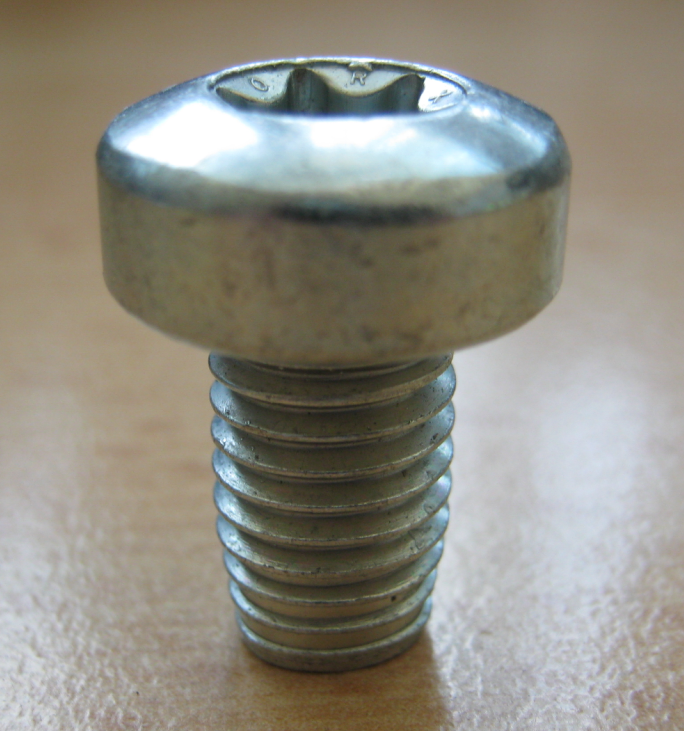 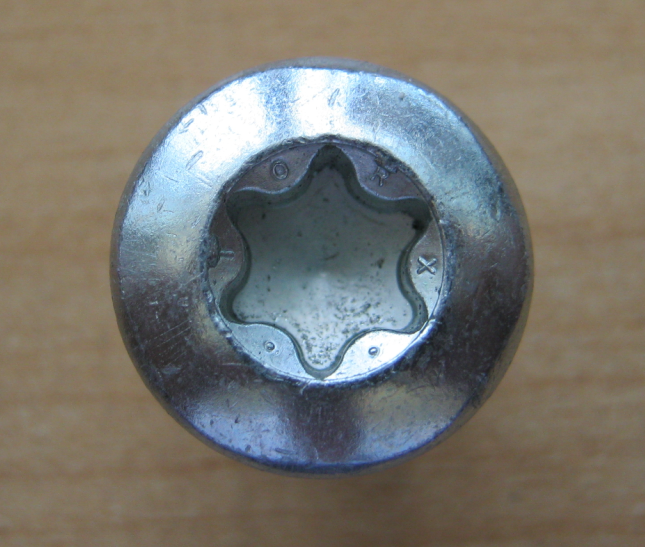 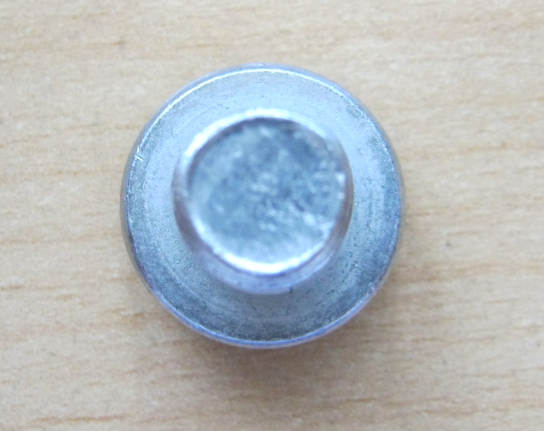 